2022 жылдың 20 желтоқсан күні Адалдық сағаты 8«А» сынып оқушыларымен өткізілді.Қарағанды облысы бойынша «Жастар ісі» секторының жауапты өкілі ,облыстық «Әнет баба» мешітінің наиб имамы Мұсабеков Нұржігіт Оразалыұлымен түсірілген “Парақорлық” тақырыбындағы бейнероликті тыңдап, өз пікірлерін білдірді. Сынып жетекші: С.Т.Нурсапина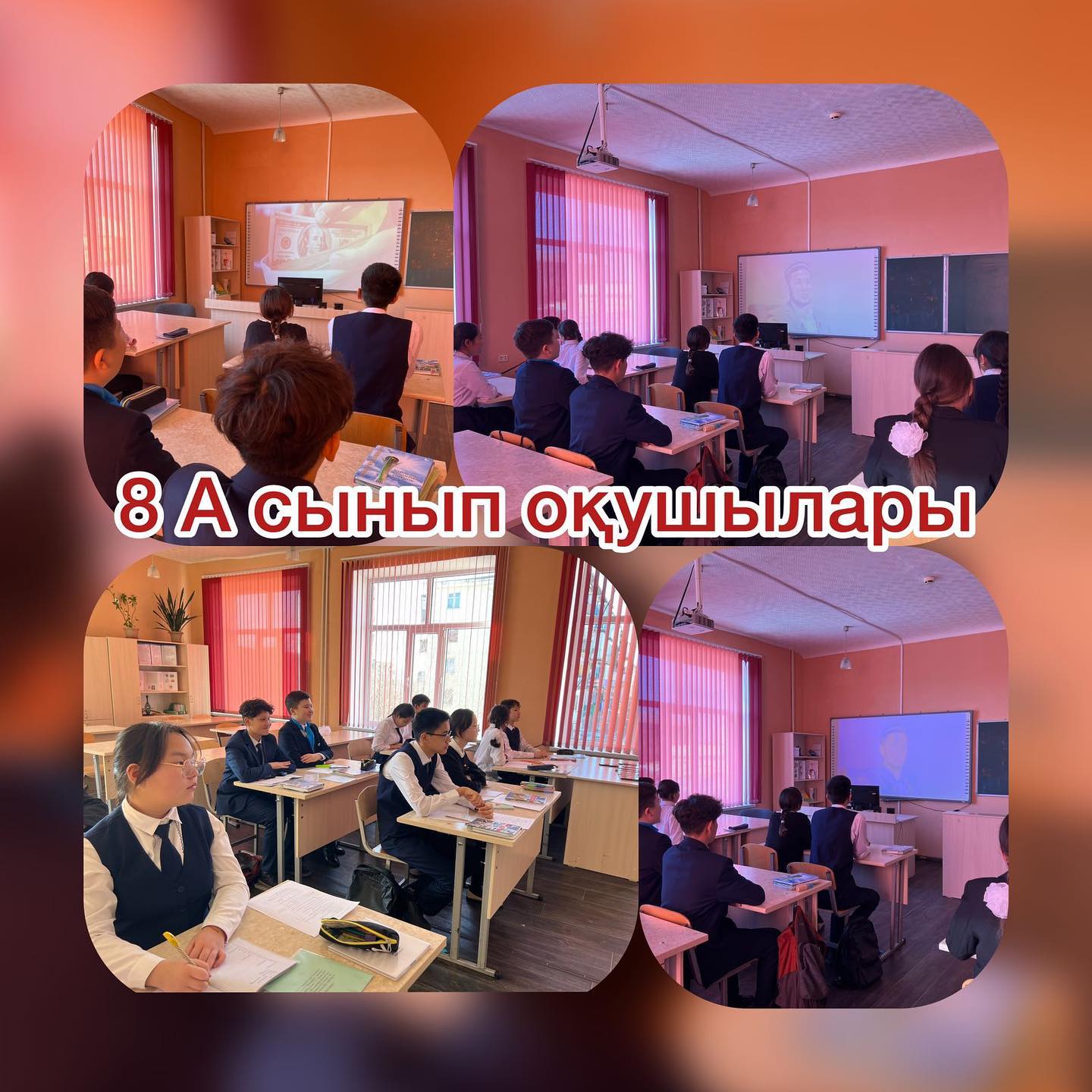 